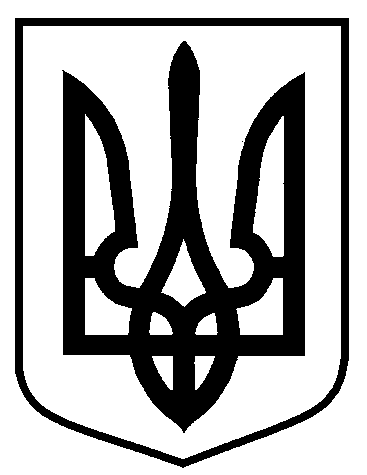 Сумська міська радаВиконавчий комітетРІШЕННЯвід 13.08.2019   № 465У зв’язку з технічною помилкою, допущеною управлінням архітектури та містобудування Сумської міської ради, керуючись частиною першою статті 52 Закону України «Про місцеве самоврядування в Україні», виконавчий комітет Сумської міської радиВИРІШИВ:Внести зміни до рішення виконавчого комітету Сумської міської ради від 21.05.2019 № 299 «Про переведення садового будинку в жилий за адресою: Сумська область, Сумський район, Червоненська сільська рада, об’єднання громадян «Товариство забудовників житлового масиву «Рось», провулок Льотний, Х», а саме:  цифру «111,7» замінити цифрою «213,3».Міський голова                                                                                 О.М. ЛисенкоКривцов 700-103Розіслати: Кривцову А.В., заявникуПро внесення змін до рішення виконавчого комітету Сумської міської ради від 21.05.2019 № 299 «Про переведення садового будинку в жилий за адресою: Сумська область, Сумський район, Червоненська сільська рада, об’єднання громадян «Товариство забудовників житлового масиву «Рось», провулок Льотний, Х»